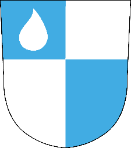 VÄIKE-MAARJA VALLA lahtised  MEISTRIVÕISTLUSED SISESÕUDMISES 2023„Lurichi lainel“!! KOOLIEELIKUD    	ainult finaal 8. aprillNoored: eelsõidud kohtadel, oma koolis, korraldab kehalise kasvatuse õpetaja.Täiskasvanud: sõidetakse Väike-Maarja, Rakke, Simuna, Triigi spordihoonetes, 20.03-2.04 (2 nädala jooksul) kokkuleppel administraatoriga, ausa mängu põhimõttel. Võistleja teeb ergomeetri monitorist peale sõitu pildi (või laseb administraatoril fikseerida), mille näitamisel administraatorile tulemus kantakse protokolli. Kui sõidad mujal spordihoones, siis fikseeri tulemus ja saada spordikeskus@v-maarja.ee.Finaali pääseb igast vanuseklassist (nii noored kui ka täiskasvanud) 8  eelsõidus parima tulemuse saavutanud  võistlejat.Finaal (noored + täiskasvanud)   8.aprill 2023 Väike-Maarja spordihoones algusega 11.00Ajakava valmib 3.aprillVanuseklassid ja distantsid  Koolieelikud		2016 jn		100 mT10/P10		2013-2015		250mT12/P12		2011-2012		250mT14/P14		2009-2010		500mT16/P16		2007-2008		500mT 18/P18		2005-2006		500m/1000mN/M			1989-2004		500m/1000mN35/M35		1974-1988		500m/1000mN50+/M50+		1973….		500m/1000mIga võistleja vastutab oma tervisliku seisundi eest ise.Osaledes annate nõusoleku enda pildistamiseks ning tulemuste ja piltide avalikustamiseks. Tulemusi ja pilte võib kajastada ka ajakirjandus.AutasustamineIga vanuseklassi kolme paremat autasustatakse medaliga.